TLHG-713手持式多功能电缆探测仪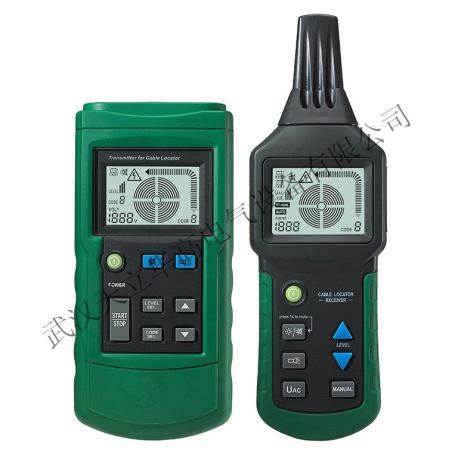 产品别称手持式多功能电缆探测仪、电缆路径仪产品介绍手持式多功能电缆探测仪是广泛应用于电力电缆施工，建筑管道施工，通讯电缆施工，通讯电缆以电力供电电路以及电热线路的维护工作，是一线施工检修人员不可或缺的工具：
1、探测埋藏在墙壁及地下的电缆，电气线路，供水供气管道的铺设路径
2、探测埋藏在墙壁及地下的电缆，电气线路中的断路和短路故障
3、寻找保险丝及其保险电路
4、寻找被遮盖住的插座和分线盒
5、寻找地板下的电热供暖线路中的断路和短路故障产品特点：1、发射机可显示所设置的发射功率等级，发射编码，电池电量信息，测量到的外部电压值和种类，以
  及外部高压警示符号，这些信号同样可以在接收机上显示。
2、发射机具有自检功能，接收机的灵敏度可以自动或手动调节
3、接收机具有自动扫频功能，并且发射机和接收机 都具有静音功能，方便在医院等需要安静测试的环境使用
4、可提供附加发射机用以扩充或区分多个信号
5、结构紧凑，牢固耐用，便于携带产品参数电压测量量程        发送器:12V-400V(AC/DC)
2、输出信号            发送器:125KHz       
3、电压                发送器:最高400V(AC/DC)
4、电缆测量深度        接收器:0-2.5米(墙面/地下电缆)
5、主电压测量          接收器:0-0.4米6、环境指标：
  工作环境             发送器:0~40℃;接收器:0~40℃
  储存温度             发送器:-20℃~60℃
                       接收器:-20℃~60℃
7、相对湿度(无冷凝)  发送器:最高80%;接收器:最高80%
8、测量高度            发送器:最高2000米
                       接收器:最高2000米